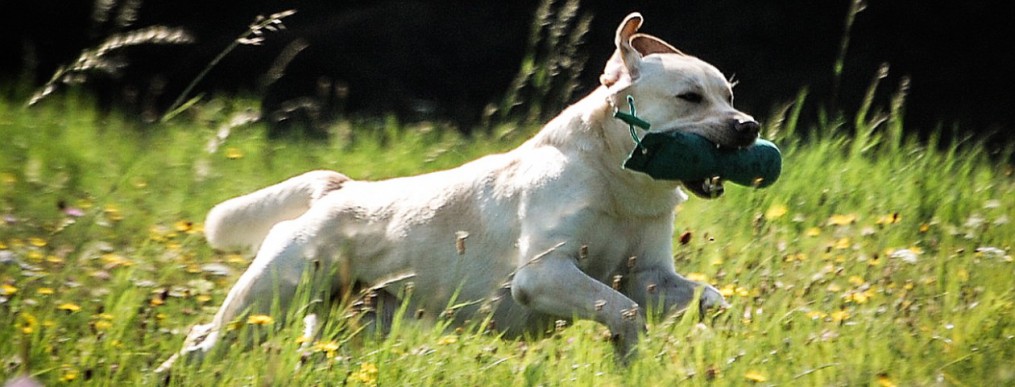 Anmeldung zum Rüdenseminar 
Dr. med. vet. Christiane Otzdorf
Dipl ECAR (Reproductive Biotechnology), 
FTÄ für Tierzuchtbiologie, Chirurgische und Gynäkologische Kleintierklinik/Klinik 
für Pferde München
Regionalgruppe Rhein-Main LCD e.V. 
am 16.5.2020 in 63825 Schöllkrippen
Seminarort: Hof Schabernack
Hof Schabernack 5
63825 Schöllkrippen/Nähe AschaffenburgTeilnehmer:

__________________________________________________________________________________
Vorname, Nachname__________________________________________________________________________________
Strasse, Hausnummer, PLZ, Ort__________________________________________________________________________________
Tel., Email
Meldebeginn: SofortDie Seminargebühr beträgt bis zum 1. Meldeschluss am 31.3.2020 50 €, danach bis zum 2. Meldeschluss am 2.5.2020 60 €. Meldegeld ist Reuegeld und bei Abmeldung nach dem 02.05.2020 dennoch zur Zahlung fälligMeldeadresse / Sonderleiterin:  
Heidy Gröger; Tel: 06021-570403; Email: coldmuzzle@gmx.deDas Mitbringen von Hunden zum Seminartag ist nur mit ausdrücklicher Genehmigung der Sonderleitung möglich.Eigene Speisen und Getränke sind im Seminarraum nicht gestattet! Datum und Unterschrift: _______________________________________________________ 